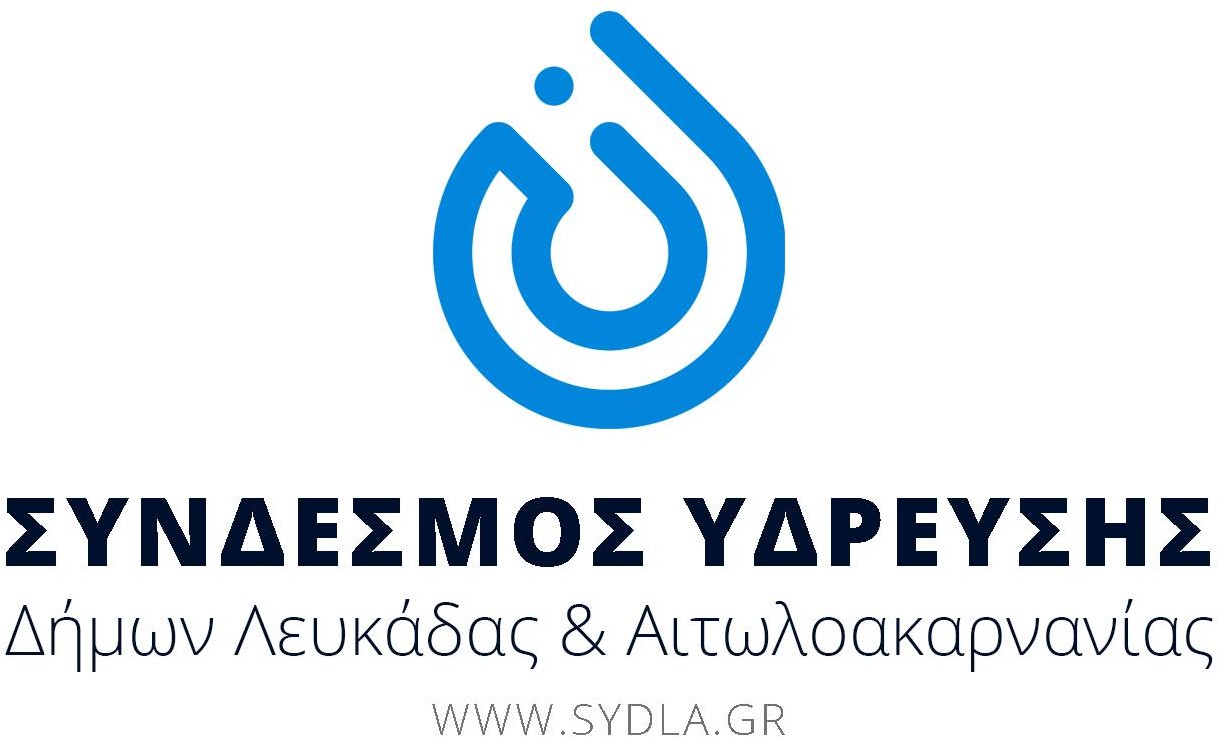 Λευκάδα, 13/1/2023ΔΕΛΤΙΟ ΤΥΠΟΥΛόγω εργασιών στο δίκτυο της ΔΕΗ στο Άκτιο, θα πραγματοποιηθεί διακοπή στη παροχή νερού το Σάββατο 14/1/2023, και ώρες 8:30-11:00.Η διακοπή νερού θα επηρεάσει τον Δ. Άκτιου Βόνιτσας και τον Δ. Λευκάδας. Ευχαριστούμε για τη κατανόηση σας.Ο ΠΡΟΕΔΡΟΣ ΤΟΥ ΣΥΝΔΕΣΜΟΥ ΥΔΡΕΥΣΗΣΙΩΑΝΝΗΣ Ε. ΛΙΒΙΤΣΑΝΟΣ